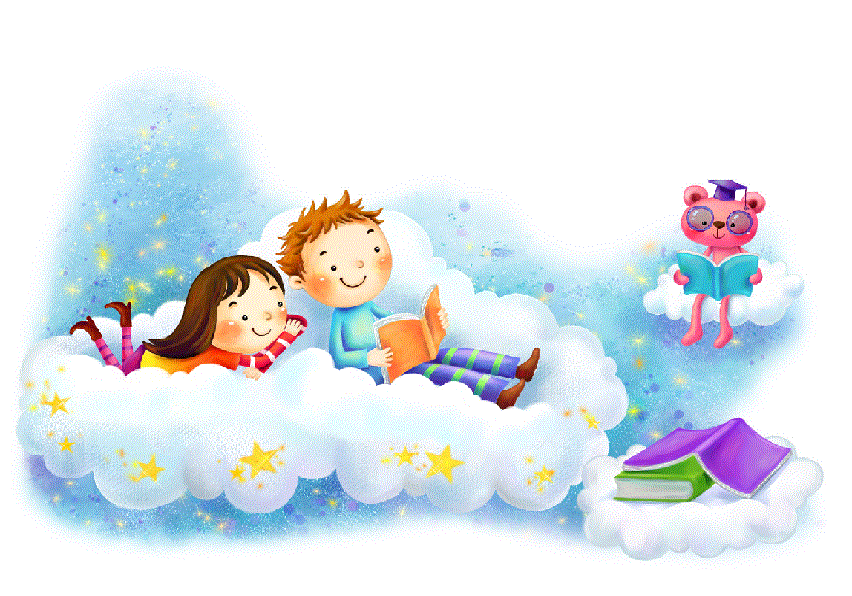 “Queridos niños y niñas, les damos la bienvenida a una nueva semana”Los invitamos a realizar las siguientes actividades“Queridos niños y niñas, les damos la bienvenida a una nueva semana”Los invitamos a realizar las siguientes actividadesGuía Cuadernillo Pac LenguajeKínder A y B  Clases on line  Guía Cuadernillo Pac LenguajeKínder A y B  Clases on line  Guía Cuadernillo Pac LenguajeKínder A y B  Clases on line  Guía Cuadernillo Pac LenguajeKínder A y B  Clases on line  Nombre Alumno: Nombre Alumno: Nombre Alumno: Nombre Alumno: Fecha: martes 04 agosto 2020          Semana: 18                                 Hora: 15:00 a 15:45 horas. Fecha: martes 04 agosto 2020          Semana: 18                                 Hora: 15:00 a 15:45 horas. Fecha: martes 04 agosto 2020          Semana: 18                                 Hora: 15:00 a 15:45 horas. Fecha: martes 04 agosto 2020          Semana: 18                                 Hora: 15:00 a 15:45 horas. Educadoras: Gissela Robledo (Kínder A), Claudia Duarte (Kínder B)Educadoras: Gissela Robledo (Kínder A), Claudia Duarte (Kínder B)Educadoras: Gissela Robledo (Kínder A), Claudia Duarte (Kínder B)Educadoras: Gissela Robledo (Kínder A), Claudia Duarte (Kínder B)NúcleoLenguaje Verbal Lenguaje Verbal Lenguaje Verbal Objetivo de Aprendizaje6. Contener contenidos explícitos de textos literarios y no literarios, a partir de la escucha atenta, describiendo información y realizando progresivamente inferencias y predicciones. 6. Contener contenidos explícitos de textos literarios y no literarios, a partir de la escucha atenta, describiendo información y realizando progresivamente inferencias y predicciones. 6. Contener contenidos explícitos de textos literarios y no literarios, a partir de la escucha atenta, describiendo información y realizando progresivamente inferencias y predicciones. O. T.(12) Anticipar Acciones y prever algunas situaciones o desafíos (12) Anticipar Acciones y prever algunas situaciones o desafíos (12) Anticipar Acciones y prever algunas situaciones o desafíos HabilidadConciencia Fonológica.Conciencia Fonológica.Conciencia Fonológica.Actividad / Instrucción- Activan conocimientos previos.- Responden preguntas.- Recordar tipos de textos.- Recordamos contenidos de una receta.- Preparar receta ensalada de frutas- Escribir receta cuadernillo lenguaje. (página 7)- Activan conocimientos previos.- Responden preguntas.- Recordar tipos de textos.- Recordamos contenidos de una receta.- Preparar receta ensalada de frutas- Escribir receta cuadernillo lenguaje. (página 7)- Activan conocimientos previos.- Responden preguntas.- Recordar tipos de textos.- Recordamos contenidos de una receta.- Preparar receta ensalada de frutas- Escribir receta cuadernillo lenguaje. (página 7)Materiales -Computador, Tablet o celular.-PPT con ruta de aprendizaje, contenido y preguntas.-Lápiz grafito, goma.-Frutas (puede ser plátanos, manzanas o las que tengan en casa)-Plato, cuchillo (apoyo de un adulto).- Cuadernillo Pac 2 Lenguaje página 7, actividad n°36.-Computador, Tablet o celular.-PPT con ruta de aprendizaje, contenido y preguntas.-Lápiz grafito, goma.-Frutas (puede ser plátanos, manzanas o las que tengan en casa)-Plato, cuchillo (apoyo de un adulto).- Cuadernillo Pac 2 Lenguaje página 7, actividad n°36.-Computador, Tablet o celular.-PPT con ruta de aprendizaje, contenido y preguntas.-Lápiz grafito, goma.-Frutas (puede ser plátanos, manzanas o las que tengan en casa)-Plato, cuchillo (apoyo de un adulto).- Cuadernillo Pac 2 Lenguaje página 7, actividad n°36.ContenidosVocales. Vocales. Vocales. RUTA DE APRENDIZAJEINICIODESARROLLOCIERRERUTA DE APRENDIZAJE Nos saludamos todos y    todas cantando canción de saludo, luego recordamos normas de convivencia. Se da a conocer objetivo de la clase y la Ruta de Aprendizaje.Se activan conocimientos previos haciendo las siguientes preguntas ¿Qué tipos de textos recuerdan? ¿Cómo podemos saber?. Se comenta que hoy recordaremos el texto “Recetas”.Educadora mostrará a través de PowerPoint, una receta e invitará a recordar lo que debe contener un texto “receta” a través de las siguientes preguntas: ¿qué contenidos escritos crees que debe tener una receta?, ¿por qué?, ¿te sabes alguna receta?, ¿Cuál?, ¿la has preparado?Luego invitará a los niños y niñas a preparar una ensalada de frutas preguntado: ¿Les gustaría preparar una receta de ensalada de frutas?.Luego se les preguntará: ¿Qué crees que necesitamos para hacer la ensalada de frutas?.Se felicita por sus respuestas.Se invita a buscar en su cuadernillo Pac lenguaje página 7.Se pregunta ¿qué crees que es lo que hay en la página?, ¿qué crees que debes hacer? ¿por qué?Se dan las instrucciones:1.- Identificar el título.2.- Escribir que frutas usarás para la ensalada de fruta.3.- Escribir que es lo primero que debes hacer para la preparación preguntando: ¿Qué crees que hay que hacer primero con las fruta?, ¿por qué?, ¿después que otra cosa crees que debes hacer? Y por último ¿para terminar que es lo último que debes realizar?.Se felicita por su participación.Para finalizar, una vez que ya tengan escrita la receta, se motiva a realizar la receta que escribieron usando los ingredientes y la preparación que registraron en su libro. Se pregunta: ¿Qué es lo que debemos tener para preparar la ensalada de fruta?, ¿Qué debemos hacer después según la receta?Una vez preparada la ensalada de frutas, se felicita por su participación y se solicita que estudiante pueda escribir la fecha en parte inferior (abajo) del cuadernillo y su nombre y apellido (con letra script)Ejemplo: Martes 04-08-2020Finalmente, se les pregunta ¿qué contenidos aprendimos hoy? ¿te gusto la actividad? ¿por qué?, ¿qué contenidos debe tener una receta?Se felicita por el trabajo realizado a todo el grupo curso.*Se solicita enviar fotografía de la actividad realizada por el niño/a al correo institucional de la Educadora.Guía Cuadernillo Pac LenguajeKínder A y B  Clases on line  Guía Cuadernillo Pac LenguajeKínder A y B  Clases on line  Guía Cuadernillo Pac LenguajeKínder A y B  Clases on line  Guía Cuadernillo Pac LenguajeKínder A y B  Clases on line  Nombre Alumno: Nombre Alumno: Nombre Alumno: Nombre Alumno: Fecha: viernes 07 agosto 2020          Semana: 18                                 Hora: 15:00 a 15:45 horas. Fecha: viernes 07 agosto 2020          Semana: 18                                 Hora: 15:00 a 15:45 horas. Fecha: viernes 07 agosto 2020          Semana: 18                                 Hora: 15:00 a 15:45 horas. Fecha: viernes 07 agosto 2020          Semana: 18                                 Hora: 15:00 a 15:45 horas. Educadoras: Gissela Robledo (Kínder A), Claudia Duarte (Kínder B)Educadoras: Gissela Robledo (Kínder A), Claudia Duarte (Kínder B)Educadoras: Gissela Robledo (Kínder A), Claudia Duarte (Kínder B)Educadoras: Gissela Robledo (Kínder A), Claudia Duarte (Kínder B)NúcleoLenguaje Verbal Lenguaje Verbal Lenguaje Verbal Objetivo de Aprendizaje(3) Descubrir en contextos lúdicos, atributos fonológicos de palabras conocidas, tales como conteo de palabras, segmentación y conteo de sílabas, identificación de sonidos finales e iniciales.  (3) Descubrir en contextos lúdicos, atributos fonológicos de palabras conocidas, tales como conteo de palabras, segmentación y conteo de sílabas, identificación de sonidos finales e iniciales.  (3) Descubrir en contextos lúdicos, atributos fonológicos de palabras conocidas, tales como conteo de palabras, segmentación y conteo de sílabas, identificación de sonidos finales e iniciales.  O. T.(12) Anticipar Acciones y prever algunas situaciones o desafíos (12) Anticipar Acciones y prever algunas situaciones o desafíos (12) Anticipar Acciones y prever algunas situaciones o desafíos HabilidadConciencia Fonológica.Conciencia Fonológica.Conciencia Fonológica.Actividad / Instrucción-Activan conocimientos previos.-Responden preguntas.- Ven video las vocales. - Presentación de las vocales en sus 4 formatos.- Nombran objetos y vocal según imagen presentada por Educadora.-Grafican vocal según se le indique.-Activan conocimientos previos.-Responden preguntas.- Ven video las vocales. - Presentación de las vocales en sus 4 formatos.- Nombran objetos y vocal según imagen presentada por Educadora.-Grafican vocal según se le indique.-Activan conocimientos previos.-Responden preguntas.- Ven video las vocales. - Presentación de las vocales en sus 4 formatos.- Nombran objetos y vocal según imagen presentada por Educadora.-Grafican vocal según se le indique.Materiales -Computador, Tablet o celular.-Tarjetas dibujos vocal inicial.-Tarjetas con las vocales. -Lápiz grafito, goma.-video las vocales. https://www.youtube.com/watch?v=sDBGBXyJaJg- Hoja en blanco de oficio o cuaderno.- Power Point. -Computador, Tablet o celular.-Tarjetas dibujos vocal inicial.-Tarjetas con las vocales. -Lápiz grafito, goma.-video las vocales. https://www.youtube.com/watch?v=sDBGBXyJaJg- Hoja en blanco de oficio o cuaderno.- Power Point. -Computador, Tablet o celular.-Tarjetas dibujos vocal inicial.-Tarjetas con las vocales. -Lápiz grafito, goma.-video las vocales. https://www.youtube.com/watch?v=sDBGBXyJaJg- Hoja en blanco de oficio o cuaderno.- Power Point. ContenidosVocales. Vocales. Vocales. RUTA DE APRENDIZAJEINICIODESARROLLOCIERRERUTA DE APRENDIZAJE Nos saludamos todos y    todas cantando canción de saludo, luego recordamos normas de convivencia. Se da a conocer objetivo de la clase y la Ruta de Aprendizaje.Se activan conocimientos previos preguntando ¿recuerdas las vocales?, ¿Cuáles recuerdas? Se invita a observar y escuchar video sobre las vocales y a realizar a través de éste algunos ejercicios. Educadora invitará a los niños y niñas a nombrar las vocales (a, e, i, o y u) y pedirá al azar a los niños y niñas a que nombren objetos que comiencen con las vocales indicadas.  Luego se les mostrará a través de PowerPoint los 4 formatos de las vocales y se felicita por su participación.Luego se invita a realizar el siguiente ejercicio y se entregará las siguientes instrucciones: 1.- Educadora mostrará, una foto con una imagen.2.- La educadora preguntará ¿Qué es?, ¿con qué vocal comienza.El alumno/a debe identificar el objeto de la foto y nombrar que es y responder con que vocal comienza.3.- Luego debe dibujar la vocal con la que empieza la palabra del objeto mostrado. Se felicita por su participación y respuestas. Para finalizar, se les pedirá a los alumnos/as que en la misma hoja en dónde graficaron las vocales, dibujen objetos que comiencen con las vocales que les mostrará la Educadora. Por ejemplo: se mostrará la vocal i, y el dibujo será una isla.  Luego se preguntará al azar:¿Qué dibujaste con la vocal a?, ¿por qué?Y así con cada vocal.Se solicita que estudiante pueda escribir su nombre y apellido (con letra script) y la fecha en parte inferior  Ejemplo Viernes 07-08-2020Finalmente, se les pregunta ¿qué contenidos aprendimos hoy? ¿te gusto la actividad? ¿por qué?Se felicita por el trabajo realizado a todo el grupo curso.*Se solicita enviar fotografía de la actividad realizada por el niño/a al correo institucional de la Educadora.